Response Rubric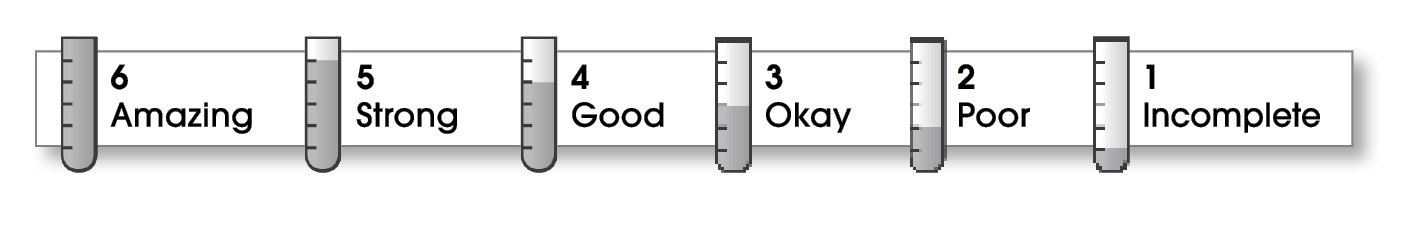 Comments:  Your short review clearly focuses on an important part of The Miracle Worker—the climax of the story. All of the details in your paragraph develop and support this focus. You also nicely build suspense in your review: I wanted to find out what would happen to Helen.Your review is smooth reading and clear from start to finish.© Thoughtful Learning	For Write on Course 20-20 and All WriteName:Title:The Power of Water4IdeasThe writing . . .presents a clearly stated thesis that focuses on plot, characterization, setting, or theme.includes specific details and quotations from the text to develop or support the thesis.The writing . . .presents a clearly stated thesis that focuses on plot, characterization, setting, or theme.includes specific details and quotations from the text to develop or support the thesis.5Organizationfollows a specific pattern of organization: chronological, order of importance, or logical order.contains an effective beginning, middle, and ending.includes transitions as needed to connect ideas and paragraphs.follows a specific pattern of organization: chronological, order of importance, or logical order.contains an effective beginning, middle, and ending.includes transitions as needed to connect ideas and paragraphs.5Voicesounds believable and informed.reflects the writer’s clear understanding of the literature.sounds believable and informed.reflects the writer’s clear understanding of the literature.4Word Choiceexhibits a careful choice of words.explains unfamiliar terms.exhibits a careful choice of words.explains unfamiliar terms.5Sentence Fluencyflows smoothly from one idea to the next.flows smoothly from one idea to the next.5Conventionsfollows the standards for punctuation, capitalization, spelling, and grammar.cites quotations correctly.follows the standards for punctuation, capitalization, spelling, and grammar.cites quotations correctly.